REGIONAL COMMONWEALTH IN THE FIELD OF COMMUNICATIONS (RCC)BOARD OF THE COMMUNICATIONS ADMINISTRATIONS 
COORDINATION COUNCIL OF THE CIS MEMBER-STATES ON THE INFORMATIZATION AT THE RCCDecision № 55/25-816-17 September 2019	Protocol №55/25On the preparation of the RCC CAs to celebrate the 145th anniversary of the UPUHaving heard and discussed information on this issue, noting that the universal postal Union is a specialized Agency regulating international postal services. Established by the Treaty of Bern in 1874, it became a specialized Agency of The United Nations in 1948, recognizing that the Universal Postal Union serves as the main mechanism for cooperation between postal services. Among its main tasks is to promote the development of the world postal service, increase the volume of mail through the introduction of modern types of postal products and services, improve the quality of postal customer service, taking into account that the universal postal Union is celebrating its 145th anniversary in 2019, the celebration events will be held on October 9, 2019, Geneva, Switzerland,The Heads decided:Consider it appropriate for the RCC to take part in events dedicated to the celebration of the 145th anniversary of the Universal Postal Union.Recommend that the RCC CAs and the designated RCC postal operators speed up sending information to the RCC Executive Committee on proposals for their contribution to the events dedicated to the celebration of the 145th anniversary of the UPU.Nur-Sultan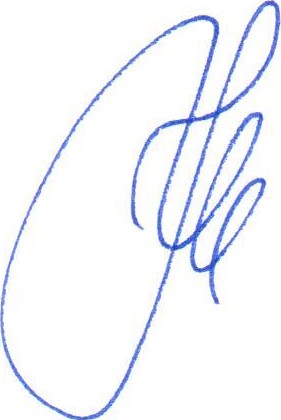 Chairman
K.Yu. Noskov